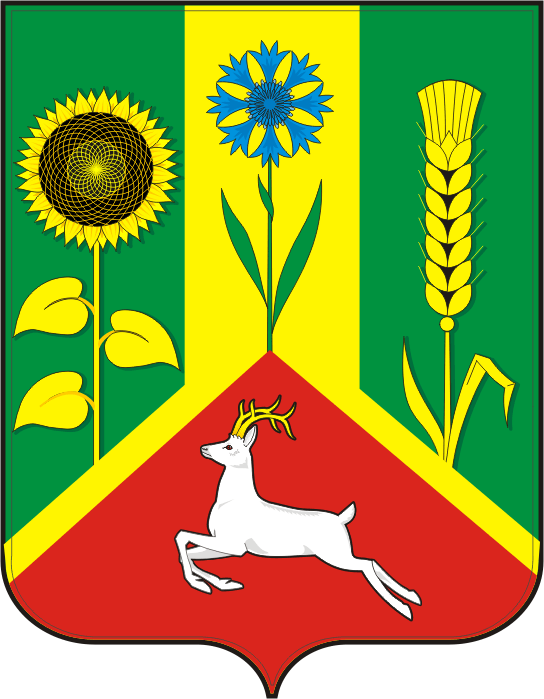 АДМИНИСТРАЦИЯ ВАСИЛЬЕВСКОГО СЕЛЬСОВЕТАСАРАКТАШСКОГО РАЙОНА ОРЕНБУРГСКОЙ ОБЛАСТИП О С Т А Н О В Л Е Н И Е___________________________________________________________________________________________________08.09.2022                                   с. Васильевка                                 №  46/1 -пО проведении публичного слушания           В соответствии со статьей 4.1 Федерального закона от 29.12.2004 г. № 191-ФЗ «О введении в действие Градостроительного кодекса Российской Федерации»,  статьей 39   Градостроительного кодекса Российской Федерации, ст.28 Федерального закона Российской Федерации от 06.10.2003г. №131-ФЗ «Об общих принципах организации местного самоуправления в Российской Федерации», Устава муниципального образования Васильевский Саракташского района Оренбургской области, Положением о публичных слушаниях, утвержденным решением Совета депутатов МО Васильевский сельсовет           1. Провести 14 октября  2022 года в  18 часов 00 минут в  ДК  с. Васильевка  публичное слушание по обсуждению вопроса:- о внесении изменений в Правила землепользования и застройки муниципального образования Васильевский сельсовет Саракташского района Оренбургской области. утвержденные постановлением администрации Васильевского сельсовета 02.09.2022 г № 46-п, а именно в таблице «Ж-1 Зона жилой застройки индивидуальными и блокированными жилыми домами» статьи 24.1 главы 9 части 3 в «Основные виды разрешенного использования зоны Ж-1»  добавить:-   наименование вида разрешенного использования земельного участка «Оказание услуг связи»;- вид разрешенного использования «Размещение зданий предназначенных для размещения пунктов оказания услуг почтовые, телеграфные, междугородней и международной телефонной связи»;- код вида разрешенного использования земельного участка  - 3.2.3. 2. Возложить  подготовку и проведение слушания на специалиста 1 категории  администрации сельсовета  Мухину Ольгу Владимировну3. Настоящее постановление вступает в силу с момента его подписания, подлежит опубликованию на официальном сайте администрации  Васильевского сельсовета в сети Интернет.И. о главы сельсовета                                                               Л.П. АдушкинаРазослано: администрация района, прокуратуре района, сайт, в дело.